İş esnasında arkadaş ve muhataplarınızla uyumlu olun, sorunları amirlerinize iletin.  Sağlığınıza dikkat edin, üçer aylık portör (taşıyıcı hastalık) muayenelerinizi zamanında yaptırın. İş yerine dinlenmiş ve zinde olarak gelin. Sarkıntılı, bol veya düğmelenmemiş elbiseler giymeyin, uzun boyun bağı takmayın, uygun iş elbisesi ve önlüğü giyin. Tüplerin gaz sızdırmaması için gerekli önlemleri alın, tüp değişimlerinde yeni conta kullanın, hortum bağlantılarında tel yerine mutlaka kelepçe kullanın, yıpranmış gaz hortumlarını yeniletin. Gaz tüplerini dik olarak kullanın, yedek tüpleri ateşli bölge dışında, gaz birikmelerine karşı havalandırmalı bir yerde, zemin seviyesi veya üzerinde depolayın, kaçak kontrollerini köpük kullanarak yapın. Gaz kaçağı yangınlarında telaşa kapılmayın öncelikle gazı kesin. Çay veya sıcak içecekleri taşırken koşmayın ve köşe dönüşlerinde dikkatli olun. İş bitiminde çalışma mahallini temiz bırakın, kullandığınız temizlik malzemelerini (özellikle tuz ruhu ile çamaşır suyunu) birbirine karıştırmayın, emin olmadığınız maddeleri temizlikte kullanmayın. Elde bardak yıkarken, el kesilmelerine karşı çatlak bardakları yıkamadan atınız. Temizlik sonrası ıslak zeminlere karşı dikkatli olun, başkalarının da düşmemesi için zemine seyyar uyarı levhaları bırakın. Çalıştığınız ortamdaki tüm elektrikli cihazların (çay ocağı, su sebili, buzdolabı, ısıtıcı vb.) topraklı prizler vasıtası ile gövde koruma topraklamalı kullanılmasını sağlayın. İş arkadaşlarınızla uyum halinde çalışın, tartışmaları büyütmeden kısım amirlerine iletin.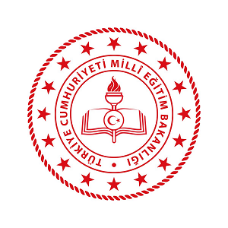 ………………………….. İLÇE MİLLİ EĞİTİM MÜDÜRLÜĞÜ…………………………….. MüdürlüğüDoküman No	: TL-04Yayın No	: 01Yayın Tarihi  	: … / … / 201..Revizyon Tarihi	: … / … / 201..Revizyon Sayısı	: 00..Sayfa No	: 1/1Ocakçı-Çaycı Talimatı  Doküman No	: TL-04Yayın No	: 01Yayın Tarihi  	: … / … / 201..Revizyon Tarihi	: … / … / 201..Revizyon Sayısı	: 00..Sayfa No	: 1/1